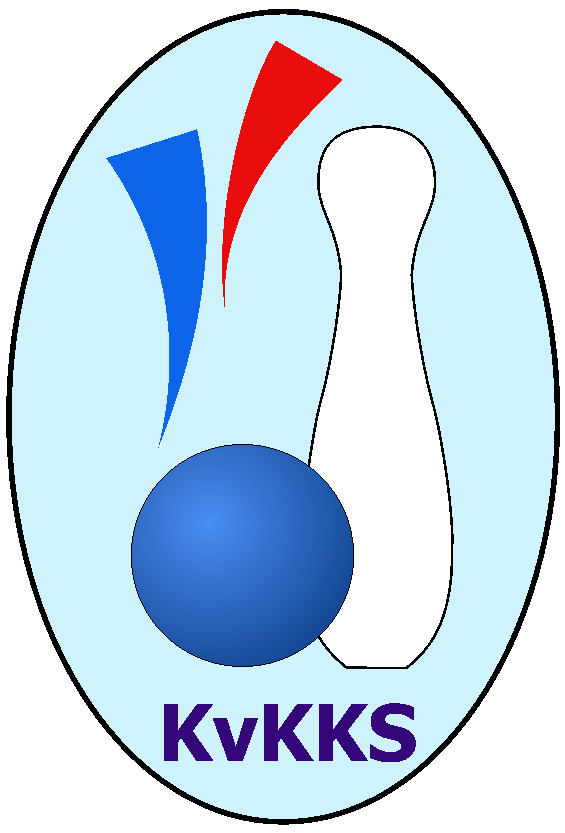 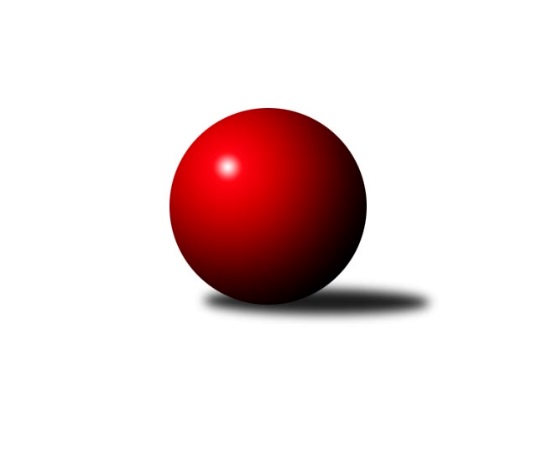 Č.5Ročník 2019/2020	12.10.2019Nejlepšího výkonu v tomto kole: 2711 dosáhlo družstvo: Sokol ÚtvinaZápadočeská divize 2019/2020Výsledky 5. kolaSouhrnný přehled výsledků:TJ Dobřany A	- Slovan K.Vary B	14:2	2541:2401		12.10.Loko Cheb B 	- TJ Havlovice 	14:2	2654:2562		12.10.Kuž.Holýšov A	- Loko Cheb A 	14:2	2644:2391		12.10.SKK Karlovy Vary A	- TJ Jáchymov	6:10	2613:2631		12.10.Kuž.Holýšov B	- Sokol Útvina	4:12	2570:2711		12.10.Kuželky Ji.Hazlov B	- TJ Baník Stříbro	16:0	2687:2451		12.10.Tabulka družstev:	1.	Loko Cheb B	5	4	0	1	56 : 24	2539	8	2.	TJ Havlovice	5	3	0	2	52 : 28	2590	6	3.	Kuž.Holýšov A	5	2	2	1	52 : 28	2527	6	4.	Kuželky Ji.Hazlov B	5	2	2	1	44 : 36	2501	6	5.	SKK Karlovy Vary A	5	3	0	2	42 : 38	2594	6	6.	TJ Baník Stříbro	5	3	0	2	36 : 44	2496	6	7.	TJ Dobřany A	5	2	1	2	44 : 36	2543	5	8.	Kuž.Holýšov B	5	2	1	2	38 : 42	2582	5	9.	TJ Jáchymov	5	2	0	3	32 : 48	2576	4	10.	Sokol Útvina	5	2	0	3	32 : 48	2554	4	11.	Slovan K.Vary B	5	1	1	3	30 : 50	2536	3	12.	Loko Cheb A	5	0	1	4	22 : 58	2520	1Podrobné výsledky kola:	 TJ Dobřany A	2541	14:2	2401	Slovan K.Vary B	Pavel Sloup	 	 223 	 211 		434 	 2:0 	 398 	 	200 	 198		František Průša	Vojtěch Kořan	 	 225 	 211 		436 	 2:0 	 410 	 	207 	 203		Robert Žalud	Marek Smetana	 	 218 	 208 		426 	 2:0 	 401 	 	208 	 193		Pavlína Stašová	Josef Dvořák	 	 206 	 190 		396 	 0:2 	 408 	 	192 	 216		Johannes Luster	Michal Lohr	 	 203 	 213 		416 	 2:0 	 394 	 	210 	 184		Daniela Stašová	Petr Kučera	 	 239 	 194 		433 	 2:0 	 390 	 	185 	 205		Petr Besedarozhodčí: Marek Smetana Nejlepší výkon utkání: 436 - Vojtěch Kořan	 Loko Cheb B 	2654	14:2	2562	TJ Havlovice 	Lenka Pivoňková	 	 246 	 256 		502 	 2:0 	 450 	 	227 	 223		Tibor Palacký	Jiří Jaroš	 	 223 	 235 		458 	 2:0 	 427 	 	204 	 223		Andrea Strejcová	Pavel Feksa *1	 	 172 	 192 		364 	 0:2 	 421 	 	203 	 218		Miloš Černohorský	Dagmar Rajlichová	 	 235 	 209 		444 	 2:0 	 423 	 	186 	 237		František Zůna	Petr Rajlich	 	 243 	 212 		455 	 2:0 	 428 	 	232 	 196		Vladimír Rygl	Adolf Klepáček	 	 221 	 210 		431 	 2:0 	 413 	 	206 	 207		Pavel Pivoňkarozhodčí: Petr Rajlich střídání: *1 od 40. hodu František ŠatraNejlepší výkon utkání: 502 - Lenka Pivoňková	 Kuž.Holýšov A	2644	14:2	2391	Loko Cheb A 	Jakub Janouch	 	 217 	 227 		444 	 2:0 	 387 	 	181 	 206		Daniel Hussar	Jan Myslík	 	 227 	 222 		449 	 2:0 	 329 	 	179 	 150		Jan Adam	Milan Laksar	 	 200 	 214 		414 	 2:0 	 402 	 	218 	 184		Vladimír Krýsl	Stanislav Šlajer	 	 173 	 209 		382 	 0:2 	 412 	 	205 	 207		Josef Chrastil	Jan Laksar	 	 230 	 223 		453 	 2:0 	 446 	 	215 	 231		Jan Kubík	Jiří Šlajer	 	 257 	 245 		502 	 2:0 	 415 	 	219 	 196		Pavel Schubertrozhodčí: Stanislav Šlajer Nejlepší výkon utkání: 502 - Jiří Šlajer	 SKK Karlovy Vary A	2613	6:10	2631	TJ Jáchymov	Jiří Hojsák	 	 194 	 220 		414 	 0:2 	 432 	 	224 	 208		Martin Kuchař	Jiří Mitáček ml.	 	 198 	 223 		421 	 2:0 	 420 	 	213 	 207		Ivana Nová	Lubomír Martínek	 	 238 	 229 		467 	 2:0 	 429 	 	213 	 216		Dana Blaslová	Petr Čolák	 	 205 	 203 		408 	 0:2 	 462 	 	233 	 229		Zdeněk Hlavatý	Jan Vank	 	 230 	 221 		451 	 2:0 	 429 	 	203 	 226		Irena Živná	Josef Ženíšek	 	 202 	 250 		452 	 0:2 	 459 	 	223 	 236		Jiří Šrekrozhodčí: Jiří Hojsák Nejlepší výkon utkání: 467 - Lubomír Martínek	 Kuž.Holýšov B	2570	4:12	2711	Sokol Útvina	Michael Martínek	 	 238 	 197 		435 	 0:2 	 476 	 	230 	 246		Zdeněk Kříž st.	Tomáš Lukeš	 	 208 	 243 		451 	 2:0 	 421 	 	223 	 198		Jaroslav Dobiáš	Josef Vdovec	 	 215 	 209 		424 	 0:2 	 451 	 	215 	 236		Stanislav Veselý	Petr Ježek	 	 218 	 230 		448 	 2:0 	 443 	 	231 	 212		Vlastimil Hlavatý	Vlastimil Kraus *1	 	 168 	 204 		372 	 0:2 	 467 	 	231 	 236		Václav Kříž ml.	Miroslav Martínek	 	 226 	 214 		440 	 0:2 	 453 	 	240 	 213		Jan Křížrozhodčí: Bedřich Horka střídání: *1 od 51. hodu Bedřich HorkaNejlepší výkon utkání: 476 - Zdeněk Kříž st.	 Kuželky Ji.Hazlov B	2687	16:0	2451	TJ Baník Stříbro	Jana Komancová	 	 195 	 217 		412 	 2:0 	 369 	 	183 	 186		Vladimír Šraga	Michael Wittwar	 	 228 	 243 		471 	 2:0 	 432 	 	211 	 221		Jaroslav Harančík	Andrea Špačková	 	 223 	 210 		433 	 2:0 	 373 	 	164 	 209		Pavel Treppesch	Kamil Bláha	 	 223 	 224 		447 	 2:0 	 431 	 	211 	 220		Jan Čech	Petr Haken	 	 232 	 248 		480 	 2:0 	 419 	 	187 	 232		Václav Loukotka	Pavel Repčík	 	 218 	 226 		444 	 2:0 	 427 	 	215 	 212		Bernard Vraniakrozhodčí: Pavel Repčík Nejlepší výkon utkání: 480 - Petr HakenPořadí jednotlivců:	jméno hráče	družstvo	celkem	plné	dorážka	chyby	poměr kuž.	Maximum	1.	Tibor Palacký 	TJ Havlovice 	466.00	310.5	155.5	3.0	3/3	(488)	2.	Zdeněk Kříž  st.	Sokol Útvina	457.75	301.3	156.5	3.5	4/4	(494)	3.	Jan Vank 	SKK Karlovy Vary A	457.22	306.0	151.2	2.9	3/3	(466)	4.	Michael Martínek 	Kuž.Holýšov B	456.33	306.9	149.4	3.1	3/3	(521)	5.	Pavel Sloup 	TJ Dobřany A	448.33	303.3	145.0	2.7	3/4	(488)	6.	František Douša 	Loko Cheb A 	447.17	299.5	147.7	4.7	3/4	(473)	7.	Jan Kubík 	Loko Cheb A 	446.75	301.3	145.5	4.5	4/4	(463)	8.	Michael Wittwar 	Kuželky Ji.Hazlov B	446.67	303.7	143.0	3.7	3/3	(480)	9.	Zdeněk Hlavatý 	TJ Jáchymov	442.88	295.4	147.5	5.6	4/4	(463)	10.	Tomáš Lukeš 	Kuž.Holýšov B	441.00	298.4	142.6	6.4	3/3	(468)	11.	Jan Kříž 	Sokol Útvina	440.25	297.8	142.5	3.3	4/4	(453)	12.	Milan Laksar 	Kuž.Holýšov A	440.00	305.0	135.0	6.2	2/3	(460)	13.	Jakub Janouch 	Kuž.Holýšov A	439.56	296.1	143.4	4.9	3/3	(480)	14.	Petr Haken 	Kuželky Ji.Hazlov B	437.22	298.0	139.2	3.7	3/3	(481)	15.	Vojtěch Kořan 	TJ Dobřany A	437.00	295.4	141.6	3.9	4/4	(465)	16.	Jiří Šrek 	TJ Jáchymov	437.00	296.4	140.6	2.9	4/4	(459)	17.	Václav Kříž  ml.	Sokol Útvina	436.88	300.9	136.0	4.6	4/4	(467)	18.	Miloš Černohorský 	TJ Havlovice 	435.44	287.2	148.2	4.1	3/3	(455)	19.	Bedřich Horka 	Kuž.Holýšov B	434.33	283.0	151.3	4.3	3/3	(467)	20.	Josef Chrastil 	Loko Cheb A 	434.33	284.3	150.0	5.3	3/4	(457)	21.	Lubomír Martínek 	SKK Karlovy Vary A	434.11	300.9	133.2	6.4	3/3	(467)	22.	Jaroslav Harančík 	TJ Baník Stříbro	433.89	298.9	135.0	4.3	3/3	(464)	23.	Andrea Strejcová 	TJ Havlovice 	433.00	291.5	141.5	3.5	3/3	(447)	24.	Vlastimil Kraus 	Kuž.Holýšov B	432.75	296.3	136.5	4.3	2/3	(448)	25.	Jiří Šlajer 	Kuž.Holýšov A	431.67	289.7	142.0	3.1	3/3	(502)	26.	Irena Živná 	TJ Jáchymov	431.00	286.8	144.3	4.3	4/4	(452)	27.	Jiří Jaroš 	Loko Cheb B 	431.00	293.2	137.8	6.0	2/2	(465)	28.	Petr Čolák 	SKK Karlovy Vary A	430.67	289.2	141.4	3.2	3/3	(459)	29.	Dana Blaslová 	TJ Jáchymov	429.63	289.6	140.0	7.3	4/4	(434)	30.	Johannes Luster 	Slovan K.Vary B	429.63	294.1	135.5	4.0	4/4	(466)	31.	Josef Ženíšek 	SKK Karlovy Vary A	428.67	298.3	130.3	6.2	3/3	(452)	32.	Ivana Nová 	TJ Jáchymov	428.17	290.0	138.2	6.8	3/4	(458)	33.	Petr Beseda 	Slovan K.Vary B	427.63	295.9	131.8	7.9	4/4	(464)	34.	Josef Dvořák 	TJ Dobřany A	427.13	298.3	128.9	6.0	4/4	(439)	35.	Daniela Stašová 	Slovan K.Vary B	427.00	292.0	135.0	6.1	4/4	(457)	36.	Jan Myslík 	Kuž.Holýšov A	426.78	299.9	126.9	6.8	3/3	(472)	37.	Jan Čech 	TJ Baník Stříbro	426.44	305.1	121.3	7.3	3/3	(460)	38.	Miroslav Pivoňka 	Loko Cheb B 	426.33	298.7	127.7	7.0	2/2	(455)	39.	Pavel Repčík 	Kuželky Ji.Hazlov B	425.83	296.5	129.3	6.5	2/3	(444)	40.	Lenka Pivoňková 	Loko Cheb B 	425.25	296.1	129.1	6.0	2/2	(502)	41.	Jiří Mitáček  ml.	SKK Karlovy Vary A	423.67	292.3	131.3	6.3	3/3	(445)	42.	František Průša 	Slovan K.Vary B	423.63	284.8	138.9	7.5	4/4	(457)	43.	Michal Lohr 	TJ Dobřany A	422.75	288.5	134.3	5.3	4/4	(436)	44.	František Zůna 	TJ Havlovice 	422.56	296.4	126.1	7.4	3/3	(459)	45.	Bernard Vraniak 	TJ Baník Stříbro	422.33	291.6	130.8	4.6	3/3	(458)	46.	Miroslav Martínek 	Kuž.Holýšov B	421.33	288.3	133.0	7.0	3/3	(450)	47.	Vladimír Rygl 	TJ Havlovice 	420.67	288.3	132.3	7.1	3/3	(443)	48.	Kamil Bláha 	Kuželky Ji.Hazlov B	420.33	292.4	127.9	8.7	3/3	(447)	49.	Pavel Schubert 	Loko Cheb A 	420.25	281.6	138.6	4.9	4/4	(428)	50.	Jiří Hojsák 	SKK Karlovy Vary A	419.11	277.2	141.9	7.4	3/3	(466)	51.	Václav Loukotka 	TJ Baník Stříbro	419.11	291.2	127.9	4.8	3/3	(458)	52.	Petr Ježek 	Kuž.Holýšov B	419.00	289.2	129.8	9.0	3/3	(468)	53.	Hana Berkovcová 	Loko Cheb B 	417.50	288.8	128.8	4.8	2/2	(435)	54.	Pavel Pivoňka 	TJ Havlovice 	416.56	304.1	112.4	6.1	3/3	(437)	55.	Jan Laksar 	Kuž.Holýšov A	415.00	277.7	137.3	4.9	3/3	(453)	56.	Martin Kuchař 	TJ Jáchymov	414.50	295.3	119.3	8.9	4/4	(454)	57.	Pavel Feksa 	Loko Cheb B 	414.33	294.8	119.5	5.8	2/2	(439)	58.	Vlastimil Hlavatý 	Sokol Útvina	414.00	283.4	130.6	5.9	4/4	(443)	59.	Andrea Ječmenová 	Slovan K.Vary B	413.50	290.3	123.2	6.3	3/4	(418)	60.	Stanislav Veselý 	Sokol Útvina	410.75	286.1	124.6	8.3	4/4	(451)	61.	Jana Komancová 	Kuželky Ji.Hazlov B	407.50	273.5	134.0	6.0	2/3	(412)	62.	Jaroslav Dobiáš 	Sokol Útvina	404.50	288.5	116.0	7.3	4/4	(421)	63.	Marek Smetana 	TJ Dobřany A	402.50	283.9	118.6	7.6	4/4	(426)	64.	Pavel Treppesch 	TJ Baník Stříbro	401.22	281.7	119.6	6.4	3/3	(447)	65.	Pavel Benčík 	Kuželky Ji.Hazlov B	399.75	280.5	119.3	6.8	2/3	(455)	66.	Vladimír Krýsl 	Loko Cheb A 	398.88	283.5	115.4	9.9	4/4	(411)	67.	Andrea Špačková 	Kuželky Ji.Hazlov B	398.83	284.3	114.5	9.8	2/3	(433)	68.	Vladimír Šraga 	TJ Baník Stříbro	393.00	279.9	113.1	10.6	3/3	(427)	69.	Stanislav Šlajer 	Kuž.Holýšov A	387.11	274.7	112.4	9.2	3/3	(436)		Petr Rajlich 	Loko Cheb B 	454.00	305.0	149.0	2.0	1/2	(464)		Lukáš Jírovec 	TJ Havlovice 	453.00	302.0	151.0	3.0	1/3	(453)		Ladislav Lipták 	Loko Cheb A 	452.00	307.5	144.5	1.5	2/4	(462)		Dagmar Rajlichová 	Loko Cheb B 	447.00	301.5	145.5	3.0	1/2	(472)		Tomáš Beck  ml.	Slovan K.Vary B	445.00	298.5	146.5	6.0	2/4	(465)		Jiří Nováček 	Loko Cheb A 	441.00	292.0	149.0	2.0	1/4	(451)		Josef Vdovec 	Kuž.Holýšov B	438.00	293.0	145.0	5.5	1/3	(452)		Petr Kučera 	TJ Dobřany A	434.50	284.5	150.0	3.8	2/4	(479)		Adolf Klepáček 	Loko Cheb B 	431.00	305.0	126.0	1.0	1/2	(431)		Pavel Boháč 	SKK Karlovy Vary A	421.50	275.0	146.5	4.5	1/3	(430)		Jiří Kalista 	TJ Havlovice 	415.00	290.0	125.0	6.0	1/3	(415)		Robert Žalud 	Slovan K.Vary B	412.00	276.0	136.0	7.5	2/4	(414)		Luboš Špís 	TJ Dobřany A	405.00	291.5	113.5	4.5	2/4	(413)		Eva Nováčková 	Loko Cheb B 	405.00	293.0	112.0	13.0	1/2	(405)		Martin Šlajer 	Kuž.Holýšov A	401.00	271.0	130.0	8.0	1/3	(401)		Pavlína Stašová 	Slovan K.Vary B	401.00	278.0	123.0	6.0	1/4	(401)		Ladislav Martínek 	TJ Jáchymov	400.00	285.0	115.0	15.0	1/4	(400)		Marek Eisman 	TJ Dobřany A	392.00	267.0	125.0	7.0	1/4	(392)		Daniel Hussar 	Loko Cheb A 	386.50	274.0	112.5	8.5	2/4	(387)		Marcel Toužimský 	Slovan K.Vary B	382.00	279.0	103.0	12.0	1/4	(382)		Pavel Bránický 	Kuželky Ji.Hazlov B	378.00	280.0	98.0	13.0	1/3	(378)		Miroslav Budil 	Loko Cheb A 	372.00	263.0	109.0	12.0	1/4	(372)		Klára Perglerová 	Kuželky Ji.Hazlov B	371.00	265.0	106.0	10.0	1/3	(371)		Jan Adam 	Loko Cheb A 	329.00	269.0	60.0	20.0	1/4	(329)Sportovně technické informace:Starty náhradníků:registrační číslo	jméno a příjmení 	datum startu 	družstvo	číslo startu17943	Jan Adam	12.10.2019	Loko Cheb A 	1x4366	František Šatra	12.10.2019	Loko Cheb B 	1x13046	Daniel Hussar	12.10.2019	Loko Cheb A 	3x19414	Adolf Klepáček	12.10.2019	Loko Cheb B 	1x22605	Josef Chrastil	12.10.2019	Loko Cheb A 	3x24351	Pavlína Stašová	12.10.2019	Slovan K.Vary B	1x
Hráči dopsaní na soupisku:registrační číslo	jméno a příjmení 	datum startu 	družstvo	Program dalšího kola:6. kolo19.10.2019	so	9:00	Sokol Útvina - TJ Dobřany A	19.10.2019	so	9:00	Loko Cheb A  - Kuž.Holýšov B	19.10.2019	so	9:00	TJ Havlovice  - Kuž.Holýšov A	19.10.2019	so	9:00	TJ Jáchymov - Slovan K.Vary B	19.10.2019	so	12:30	TJ Baník Stříbro - Loko Cheb B 	19.10.2019	so	14:00	SKK Karlovy Vary A - Kuželky Ji.Hazlov B	Nejlepší šestka kola - absolutněNejlepší šestka kola - absolutněNejlepší šestka kola - absolutněNejlepší šestka kola - absolutněNejlepší šestka kola - dle průměru kuželenNejlepší šestka kola - dle průměru kuželenNejlepší šestka kola - dle průměru kuželenNejlepší šestka kola - dle průměru kuželenNejlepší šestka kola - dle průměru kuželenPočetJménoNázev týmuVýkonPočetJménoNázev týmuPrůměr (%)Výkon2xLenka PivoňkováLoko Cheb B5022xJiří ŠlajerKK Holýšov114.445022xJiří ŠlajerKK Holýšov5022xLenka PivoňkováLoko Cheb B113.35021xPetr HakenKuž.Ji.Hazlov B4802xPetr HakenKuž.Ji.Hazlov B109.994802xZdeněk Kříž st.So.Útvina4763xZdeněk Kříž st.So.Útvina108.524761xMichael WittwarKuž.Ji.Hazlov B4711xMichael WittwarKuž.Ji.Hazlov B107.934711xVáclav Kříž ml.So.Útvina4672xLubomír MartínekSKK K.Vary107.51467